Compliance Testing License Application Form Screenshots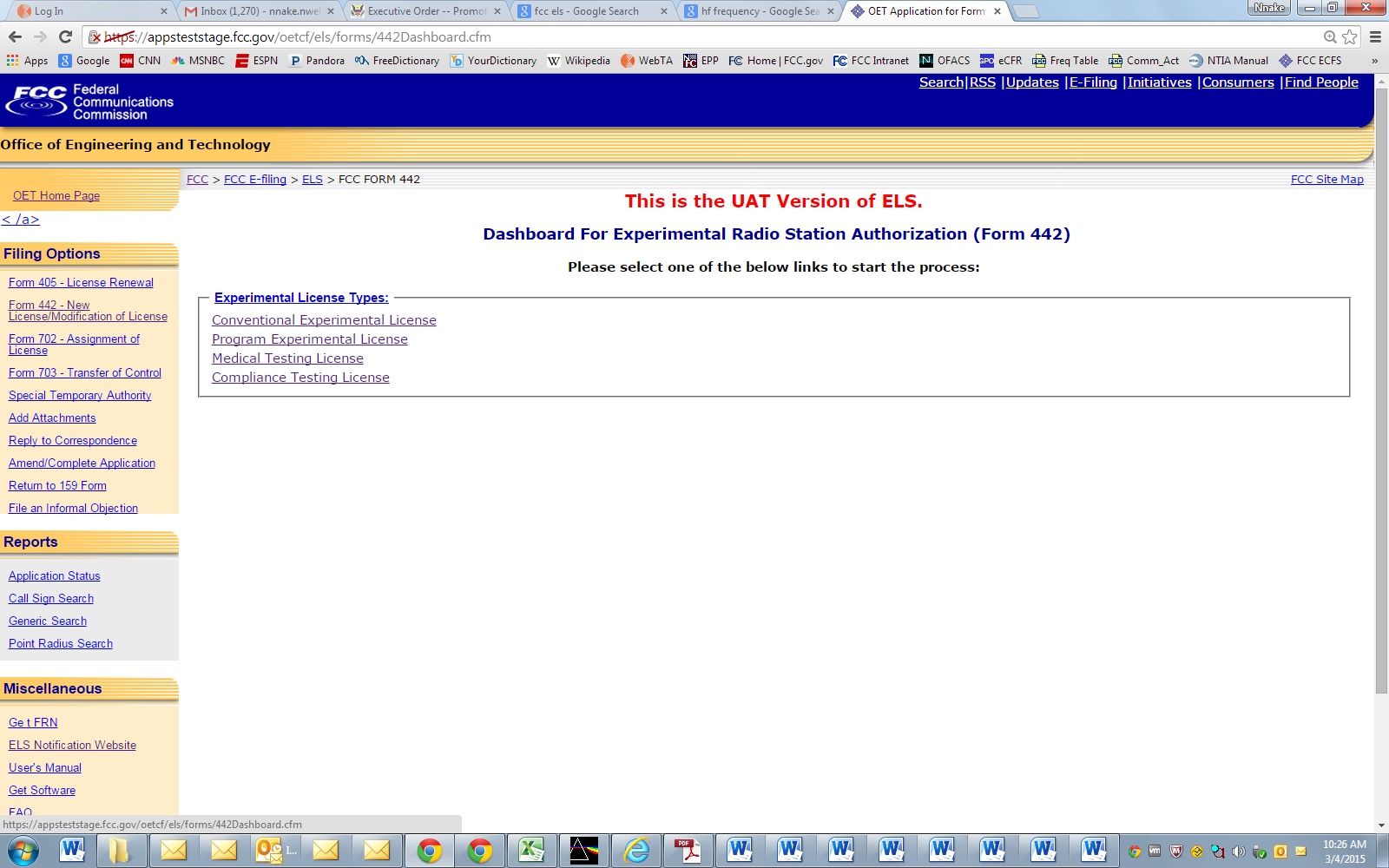 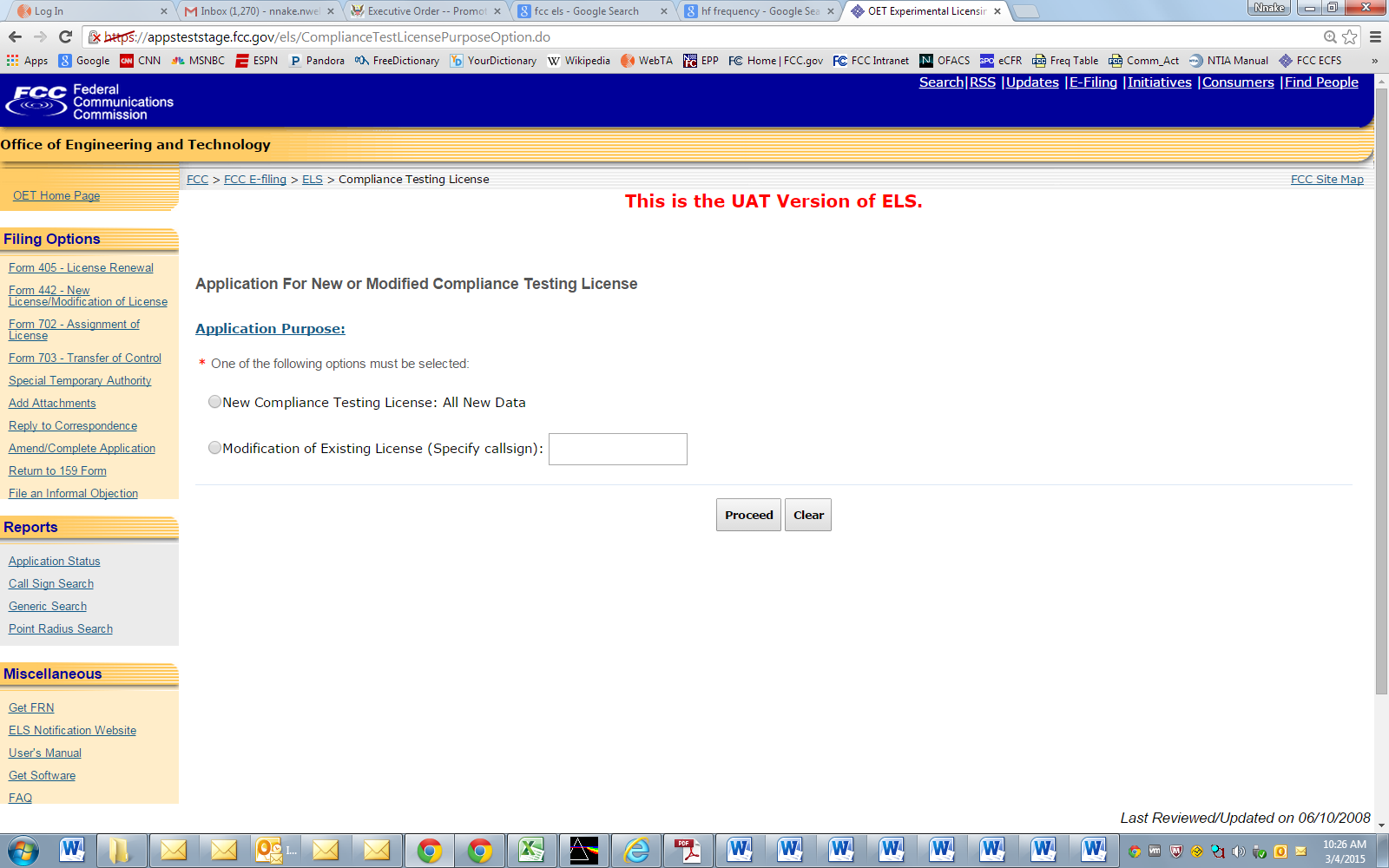 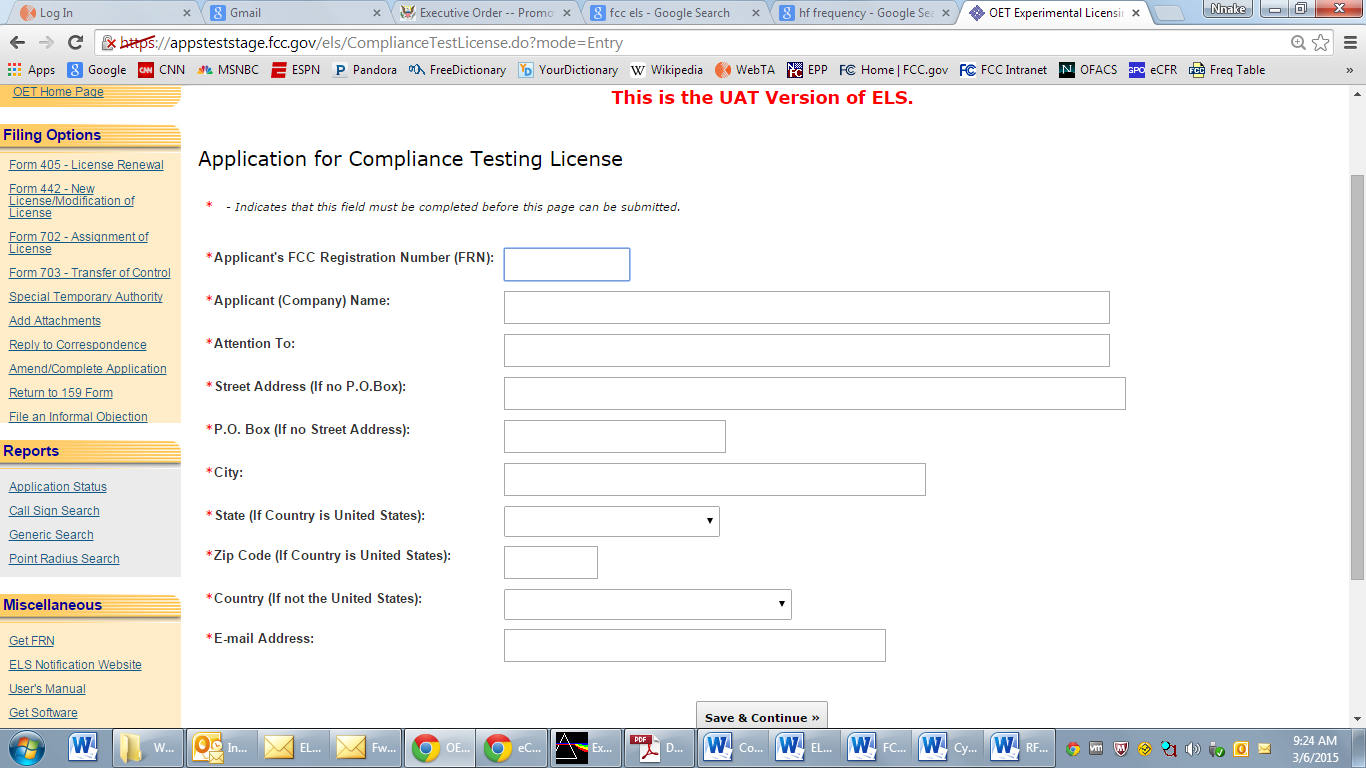 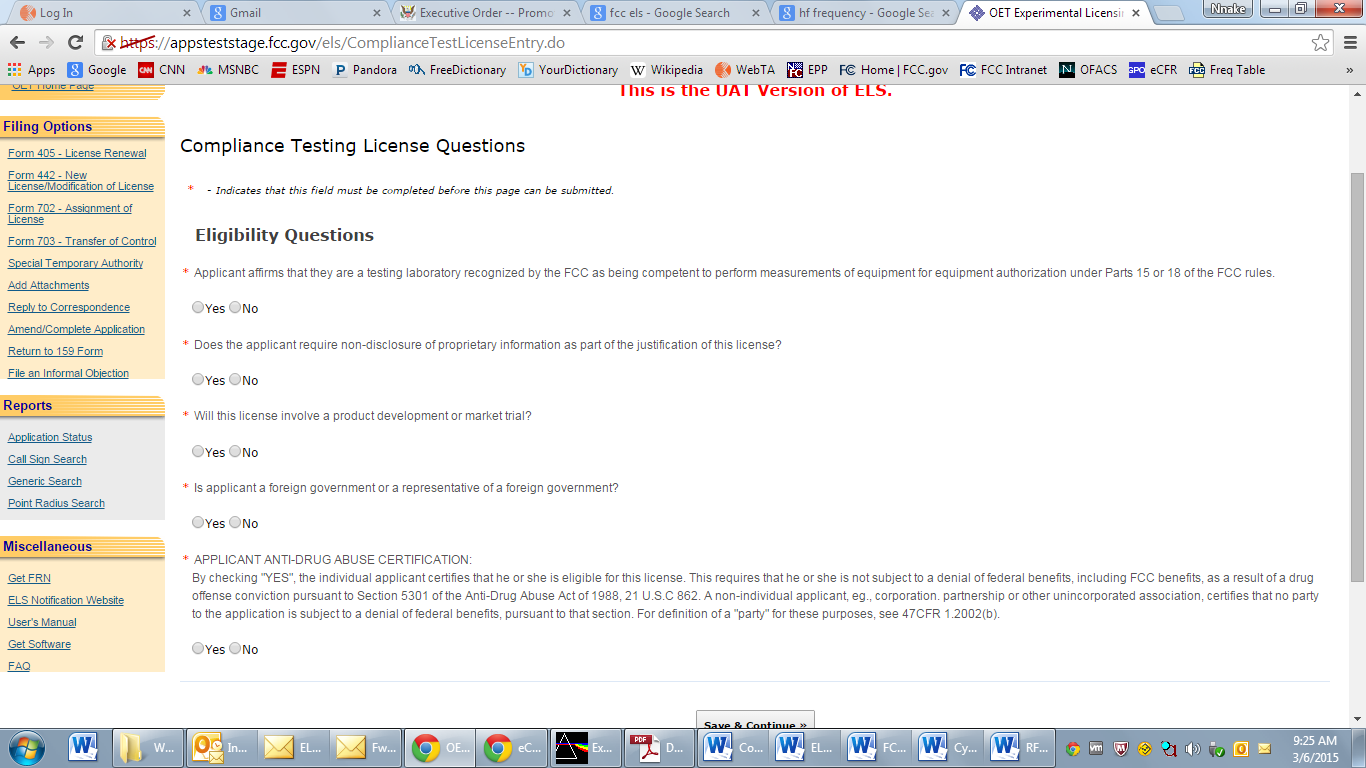 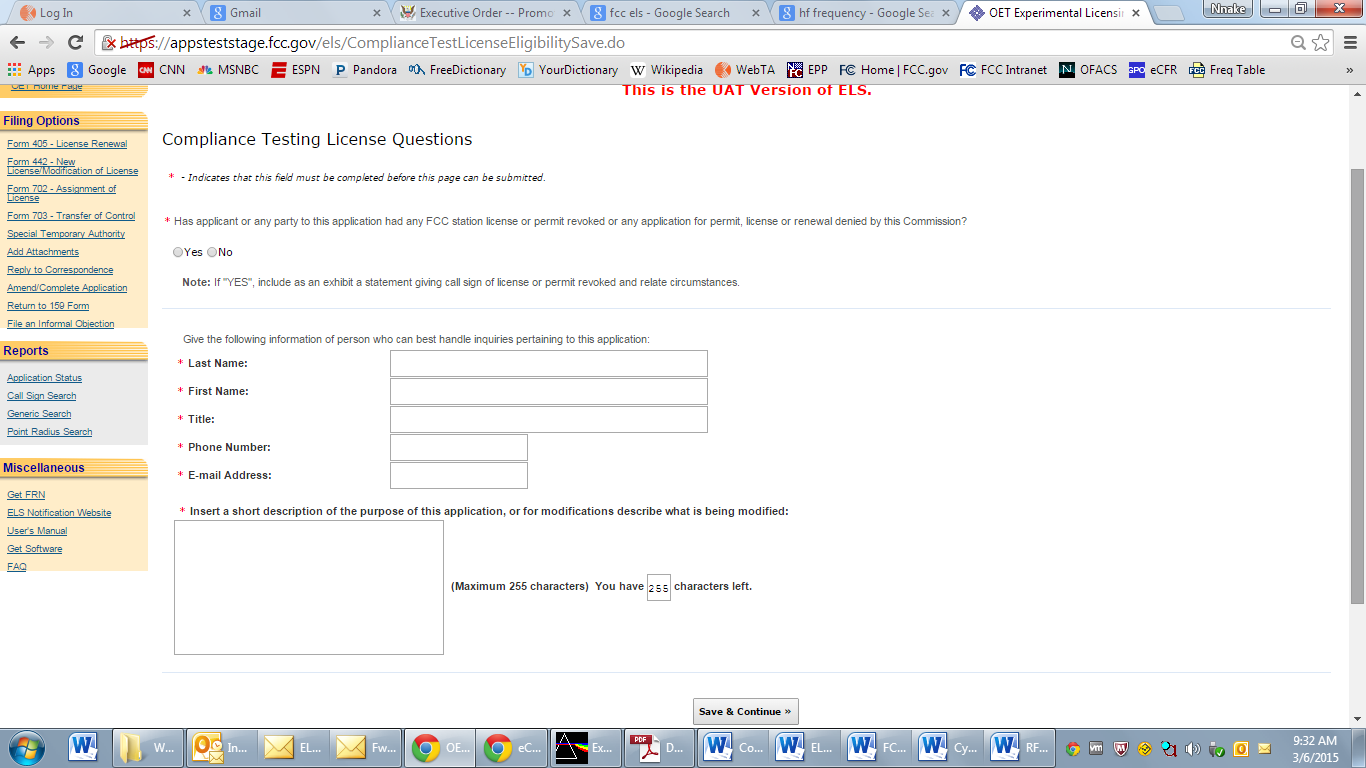 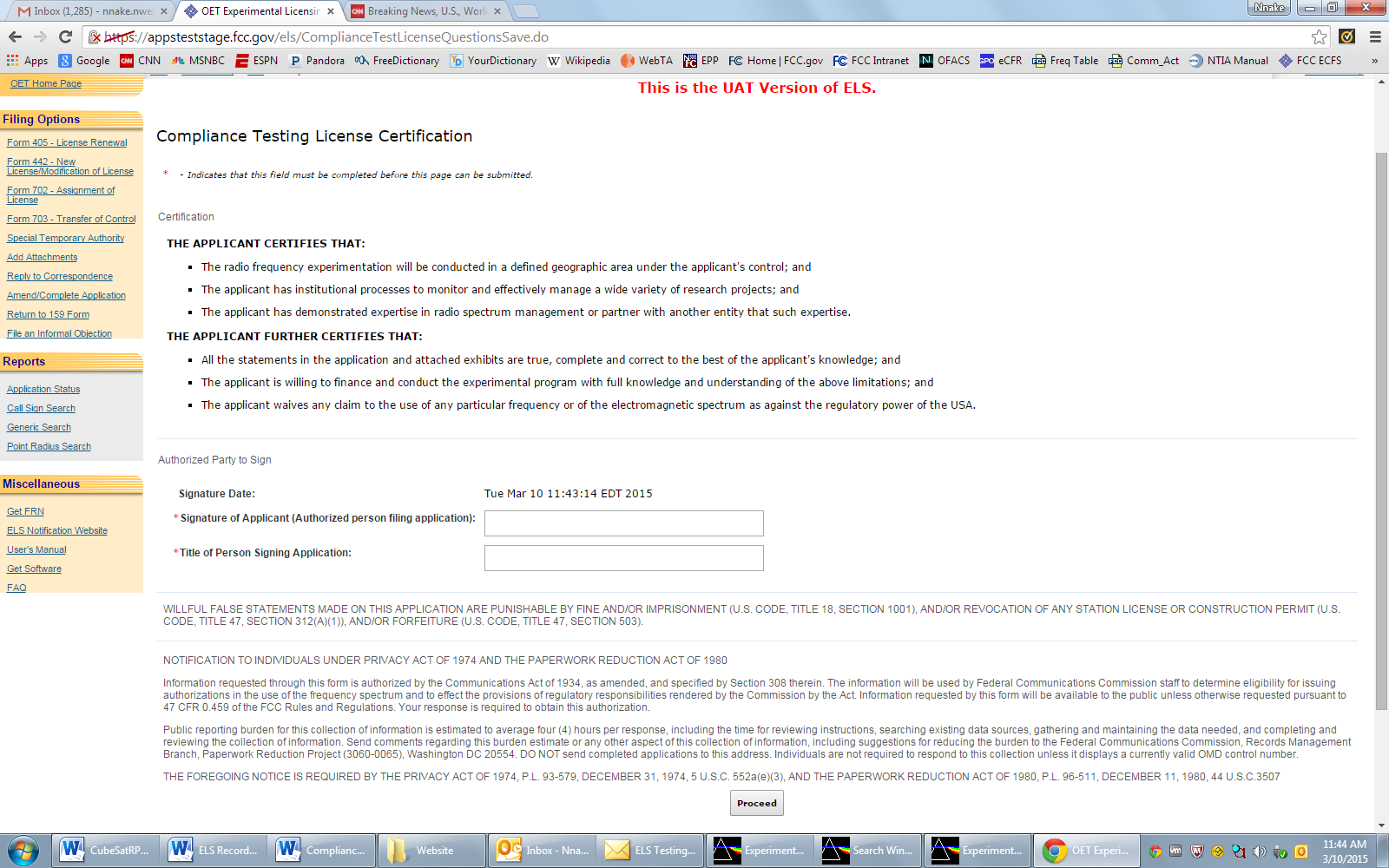 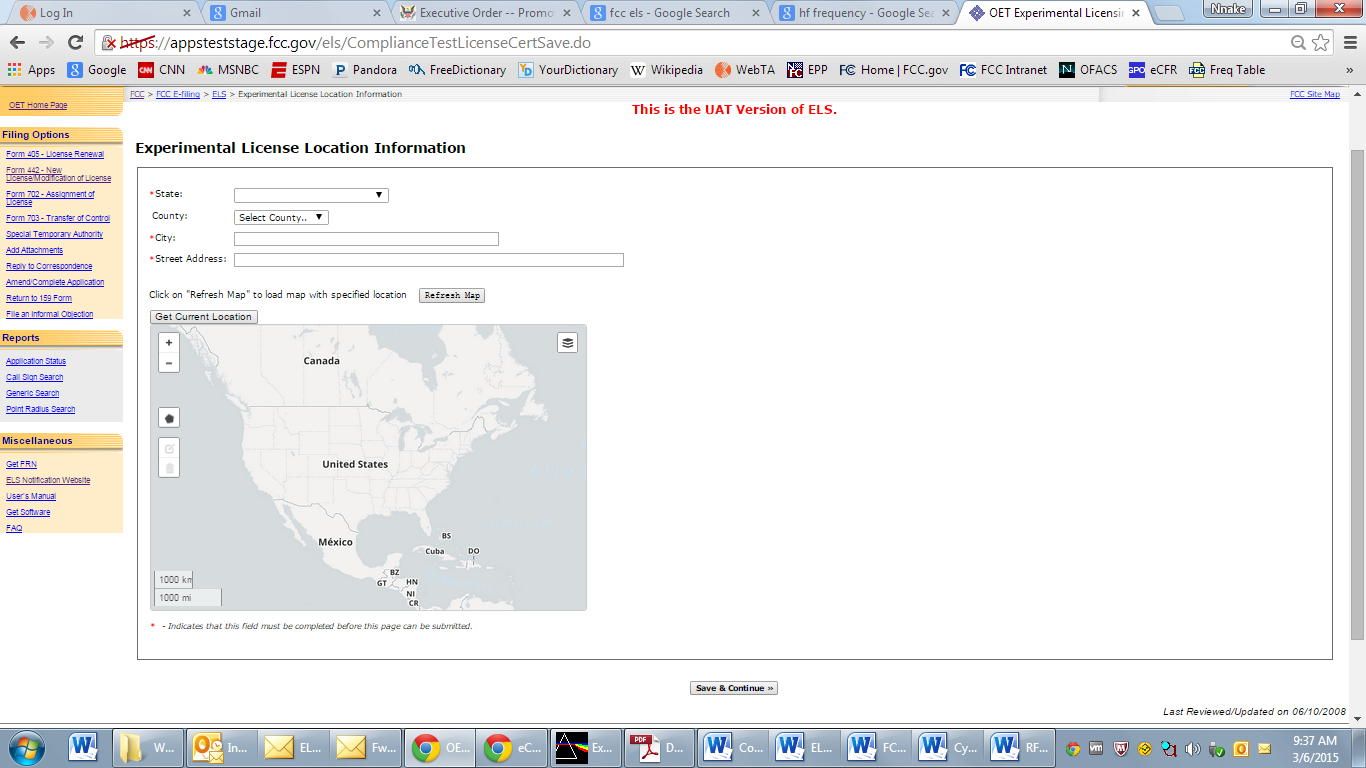 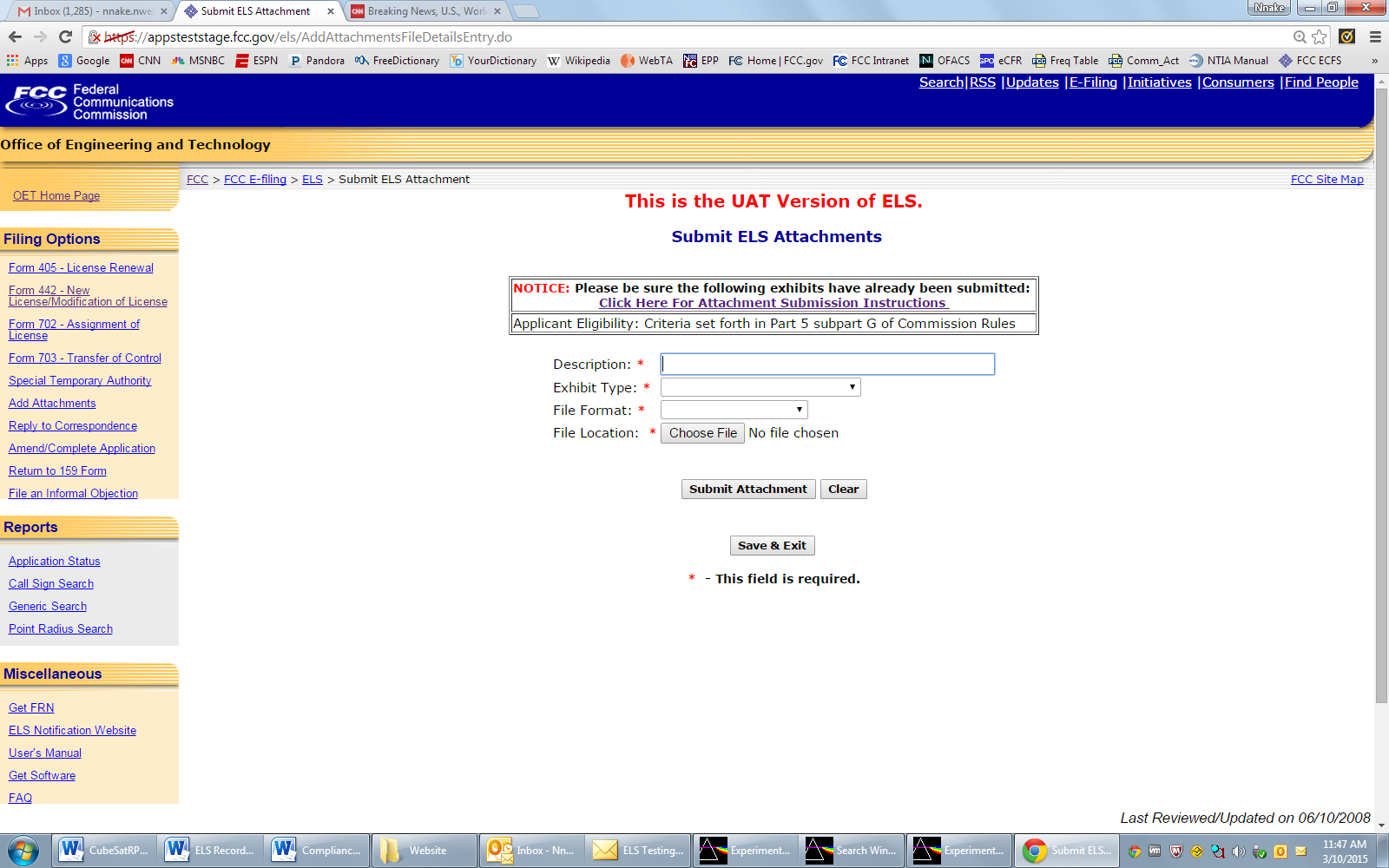 